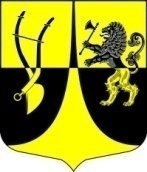 Администрация муниципального образования«Пустомержское сельское поселение»Кингисеппского муниципального районаЛенинградской областиП О С Т А Н О В Л Е Н И Е12.04.2018 г. № 191Об исправлении ошибок в текстовой частиПрограмм комплексного  развития транспортной исоциальной инфраструктур муниципального образования Пустомержское сельское поселение» Кингисеппского муниципальногоРайона Ленинградской области.	Рассмотрев предоставленные документы, администрацияПОСТАНОВЛЯЕТ:1. В Программе  комплексного развития транспортной инфраструктуры   МО «Пустомержское сельское поселение» Кингисеппского муниципального района Ленинградской области разделе 1 обзац 2- «Основание для разработки Программы» , вместо слов « Генеральный план МО «Пустомержское сельское поселение» 1987 года» читать:  «Генеральный план д.Большая Пустомержа», далее по тексту.1.1. Далее в разделе 1 обзац- «Примечание» вместо слов «На момент разработки Программы комплексного развития транспортной инфраструктуры действует Генеральный план 1987 года, который в полном объеме не отражает существующее положение и перспективу развития МО «Пустомержское сельское поселение» читать:«На момент разработки Программы комплексного развития транспортной инфраструктуры действует Генеральный план д.Большая Пустомержа, который в полном объеме не отражает существующее положение и перспективу развития МО «Пустомержское сельское поселение», далее по тексту.1.2. Далее в разделе 2.12. пункт 11 вместо слов « Генеральный план МО «Пустомержское сельское поселение», читать: «Генеральный план д.Большая Пустомержа», далее по тексту.1.3. Далее в разделе 3.3. пункт 2 вместо слов «На расчетный срок проекта генерального плана в МО «Пустомержское сельское поселение» получает незначительное развитие автомобильный транспорт»», читать: «На расчетный срок проекта генерального плана в д.Большая Пустомержа» получает незначительное развитие автомобильный транспорт, далее по тексту.2. В Программе  комплексного развития социальной инфраструктуры   МО «Пустомержское сельское поселение» Кингисеппского муниципального района Ленинградской области в разделе 7 п.1 слова «- внесение изменений в Генеральный план МО «Пустомержское сельское поселение»,  читать:« - внесение изменений в Генеральный план д.Большая Пустомержа», далее по тексту.3.  Поместить настоящее постановление на официальном сайте администрации МО «Пустомержское сельское поселение» в сети «Интернет».                                                                                                                                                                                                                                                                                                                                                                                                                                                                                                                                                                                                                                                                                                                                                                                                                                                                                                                                                                                                                                                                                                                                                                                                                                                                                                                                                                                                                                                                                                                                               Глава администрации:                                                 Л.И.Иванова.исп:Артемьев А. 64432